4-H SUMMER CAMP PACKING LIST**LABEL ALL ITEMS WITH CAMPERS FIRST INITIAL AND LAST NAME**Camp GearCot or Sleep MatSleeping BagBlanket (1-2) and pillow (it gets cold at night)Insect Repellent *Non-Spray PleaseSunscreenChapstickFlashlight with new batteriesRe-Usable Water BottleClothing – Play or casual clothing is best as campers will get dirty.Jeans or long pants (2-5 pairs)Shorts or Capris (2-5 pairs as days can be warm)Shirts  for each dayPajamasTennis Shoes and an extra pair for lake day (closed toe)Socks and Underwear for each day plus and extra setSwim Suit/Trunks (modest)Sweatshirt/Hoodie/Light Jacket (mornings and evenings are cold)Beanie for cold nightsHat for daytimeToiletriesShampoo/ConditionerTowel and Wash ClothSoap (best sent in a travel soap container)Toothbrush/ ToothpasteDeodorantBrush/CombPersonal Hygiene itemsLotion (non-scented)Flip Flops/Shower ShoesMisc. ItemsThemed items/PropsTrash bag or re-usable laundry bag for dirty clothingSwim TowelCamera (disposable is best- digital cameras are not allowed)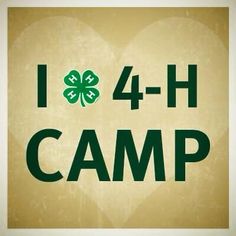 (DON’T FORGET TO LABEL EACH ITEM BROUGHT WITH YOUR CHILD’S NAME- CAMP IS NOT RESPONSIBLE FOR LOST ITEMS, SO DO NOT SEND VALUABLES) ALL medications are to be checked in with the camp nurse, in their original container with the prescription label intact. PLEASE LEAVE AT HOMEFood, soda, candy or gum.Electronics, including cell phones, tablets, kindles, digital cameras.  In addition no hand held games, radios, cd players, etc.—camp is not responsible for loss or damage to electronics. Please leave them at home! Extra money is NOT allowed (you won’t need it!) Camp is not responsible for loss.Absolutely NO: Knives, hatchets, or BB guns.